Об утверждении карты комплаенс-рисков нарушения антимонопольногозаконодательства администрации Козловского района Чувашской Республики на 2019 год	В соответствии с пунктом «е» Национального плана развития конкуренции в Российской Федерации на 2018-2020 годы, утвержденного Указом Президента Российской Федерации от 21 декабря 2018 г. №618 и в рамках реализации постановления администрации Козловского района Чувашской Республики от 15.02.2019 г. № 29 «О системе внутреннего обеспечения соответствия требованиям антимонопольного законодательства в администрации Козловского района Чувашской Республики (антимонопольном комплаенсе)» администрация Козловского района Чувашской Республики постановляет:	1.  Утвердить карту комплаенс-рисков нарушения антимонопольного законодательства администрации   Козловского   района   Чувашской   Республики   на   2019   год   согласно приложению к настоящему постановлению.	2.   Начальникам   структурных   подразделений   администрации   Козловского  района Чувашской Республики обеспечить меры по минимизации и устранению рисков нарушения антимонопольного законодательства.Глава администрацииКозловского района 							А.И. ВасильевПриложение к распоряжению администрации Козловского районаЧувашской Республикиот «09» сентября 2019 г. №207Карта комплаенс- рисковнарушений антимонопольного законодательства администрации Козловского района Чувашской Республики на 2019 годЧăваш РеспубликинКуславкка районАдминистрацийĔХУШУ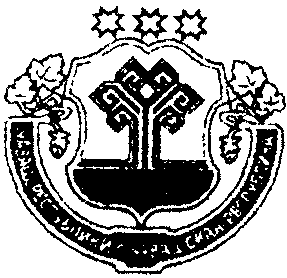 Чувашская республикаАДМИНИСТРАЦИЯКозловского районаРАСПОРЯЖЕНИЕЧувашская республикаАДМИНИСТРАЦИЯКозловского районаРАСПОРЯЖЕНИЕЧувашская республикаАДМИНИСТРАЦИЯКозловского районаРАСПОРЯЖЕНИЕ     09.09.2019   207 №     09.09.2019   207 №     09.09.2019   207 №09.09.2019  № 207    Куславкка хули    Куславкка хули    Куславкка хулиг. КозловкаУровень рискаАдминистративная процедураВид риска (описание)Причины (условия) возникновения (описание)ВысокийПроведение аукционов (торгов) по продаже права на заключение договора аренды на земельные участкиНесоблюдение процедуры предоставления земельных участков в аренду- отсутствие достаточной квалификации сотрудников;- высокая нагрузка на сотрудников;- недостаточная подготовленность к процессу;- недостаточная координация процесса со стороны руководителяВысокийПроведение закупок товаров, работ, услуг для муниципальных нуждНарушения антимонопольного законодательства в результате необоснованного ограничения допуска к торгам участников закупки- отсутствие достаточной квалификации сотрудников;- высокая нагрузка на сотрудников;- отсутствие надлежащей экспертизы документации закупки;- нарушение порядка и сроков размещения документации о закупке;- отсутствие разъяснений уполномоченного органа по вопросам проведения закупокСущественныйРазмещение нестационарного торгового объектаНесоблюдение порядка размещения нестационарного торговых объектов- высокая нагрузка на сотрудников;- отсутствие должного контроля со стороны руководстваНезначительныйПроведение конкурсовНарушения при проведении конкурса по отбору управляющей компании многоквартирными домами- утверждение конкурсной документации,   повлекшее нарушение антимонопольного законодательства нарушение сроков проведения конкурсовСущественныйПредоставление в собственность, аренду, постоянное (бессрочное), безвозмездное пользование земельный участок, находящегося в государственной или муниципальной собственности, без проведения торговНесоблюдение порядка предоставления в собственность, аренду, постоянное (бессрочное),безвозмездное пользование земельный участок, находящегося в государственной или муниципальной собственности, без проведения торгов- отсутствие достаточной квалификации сотрудников;- недостаточная подготовленность к процессу;-недостаточная координация процесса со стороны руководителяНезначительныйЗаключение договора аренды на новый срок без проведения аукционаНарушение преимущественного права арендатора перед другими лицами на заключение договора на новый срок- отсутствие достаточной квалификации сотрудников;- недостаточная подготовленность к процессу;- недостаточная координация процесса со стороны руководителяНизкийФинансово-экономическиеНедофинансирование программных мероприятий, неполное освоение финансовых средств-ограниченность, недостаточность материальных, финансовых ресурсов при реализации программных мероприятийНезначительныйВыполнение работ, связанных с осуществлением регулярных перевозок по регулируемым тарифам в границах Козловского районаПринятие актов и решений, которые приводят или могут привести к недопущению, ограничению устранению конкуренции, отсутствие информации на сайте о прекращении перевозок муниципальным перевозчиком, прием предложений перевозчиков, осуществляющих временные перевозки без проведения  публичных мероприятий-низкая квалификация сотрудников;- отсутствие контроля со стороны руководства